令和２年度歳末たすけあい見舞金助成申請書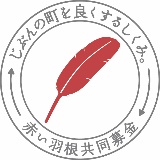 令和２年　　月　　日社会福祉法人長崎市社会福祉協議会会長　様歳末たすけあい見舞金の助成について、下記のとおり申請いたします。また、歳末たすけあい見舞金の助成に際して、特別児童扶養手当（1級）の該当状況を長崎市（こども部子育て支援課）へ確認することに同意します。【見舞金の振込先】※児童または申請者名義の口座をご記入ください。※昨年度に申請をされた方は、助成金の振込先について該当する番号に○をつけてください。なお、１．変更なしに○をされた方は、口座名義等の記入は不要です。※裏面もご確認ください　⇒同　意　書長崎市長　田上　富久　様令和２年度歳末たすけあい見舞金の助成に際して、特別児童扶養手当の該当状況を長崎市　社会福祉協議会へ提供することに同意します。令和２年　　　月　 　　日申請者氏名　　　　　　　　　　　印　※金融機関名、支店名、口座名義、口座番号が確認できるページの写しを添付してください。　　預金通帳の写しがない場合は、見舞金の助成ができない場合がありますのでご了承ください。　※昨年度に申請をされた方で、振込先に変更がない場合は、添付は不要です。申請者（世帯主）フリガナ続柄申請者申請者（世帯主）氏　　名続柄㊞申請者（世帯主）住　　所〒〒〒〒申請者（世帯主）連絡先自宅（　 　　　　　　　　）・携帯（　 　　　　　　　　）自宅（　 　　　　　　　　）・携帯（　 　　　　　　　　）自宅（　 　　　　　　　　）・携帯（　 　　　　　　　　）自宅（　 　　　　　　　　）・携帯（　 　　　　　　　　）児童名フリガナ児童名氏　　名児童名住　　所〒〒〒〒特別児童扶養手当証書番号特別児童扶養手当証書番号記号　崎特　第　　　　　　　　　　　　号記号　崎特　第　　　　　　　　　　　　号記号　崎特　第　　　　　　　　　　　　号記号　崎特　第　　　　　　　　　　　　号振 込 先＊昨年度と　　１．変更なし　　２．変更あり（下記もご記入ください）＊昨年度と　　１．変更なし　　２．変更あり（下記もご記入ください）＊昨年度と　　１．変更なし　　２．変更あり（下記もご記入ください）＊昨年度と　　１．変更なし　　２．変更あり（下記もご記入ください）＊昨年度と　　１．変更なし　　２．変更あり（下記もご記入ください）＊昨年度と　　１．変更なし　　２．変更あり（下記もご記入ください）＊昨年度と　　１．変更なし　　２．変更あり（下記もご記入ください）＊昨年度と　　１．変更なし　　２．変更あり（下記もご記入ください）＊昨年度と　　１．変更なし　　２．変更あり（下記もご記入ください）口座名義（フリガナ）　　　　　　銀行　　　　　　金庫　　　　　　　支店　　　　　　組合　　　　　　　出張所　　　　　　銀行　　　　　　金庫　　　　　　　支店　　　　　　組合　　　　　　　出張所１．普通２．貯蓄３．当座口座番号口座番号口座番号口座番号口座番号口座番号口座番号　　　　　　銀行　　　　　　金庫　　　　　　　支店　　　　　　組合　　　　　　　出張所　　　　　　銀行　　　　　　金庫　　　　　　　支店　　　　　　組合　　　　　　　出張所１．普通２．貯蓄３．当座のりしろ（預金通帳の写しを貼り付けてください）